A COLLECTOR’S GUIDE TO JACK LONDON’S NON-FICTIONAL WORKSEdited by Dale L. WalkerOriginally published in No Mentor But Myself (Kennikat Press, 1979)This index arranges essays and journalism articles in alphabetical order by title, followed by full publication source information.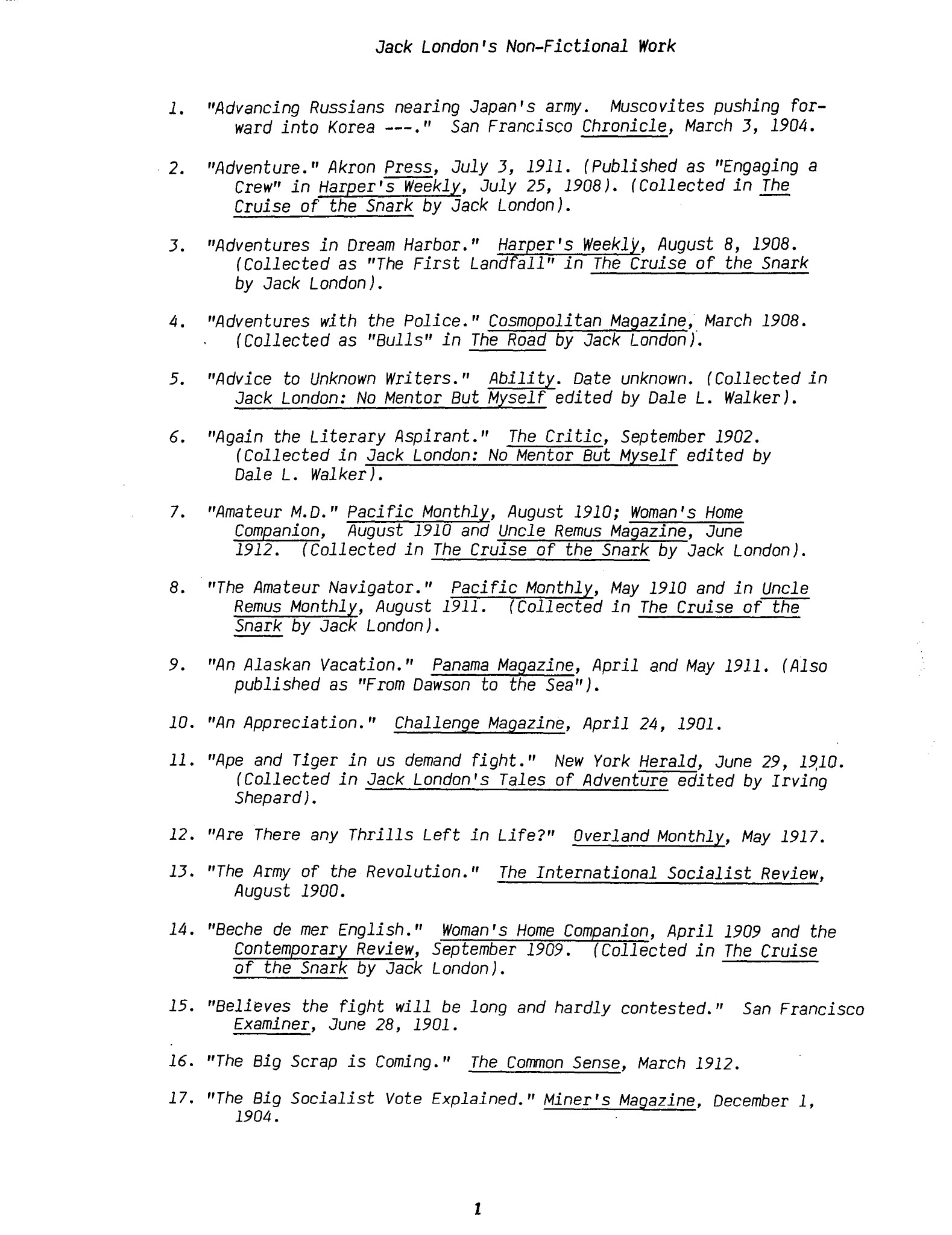 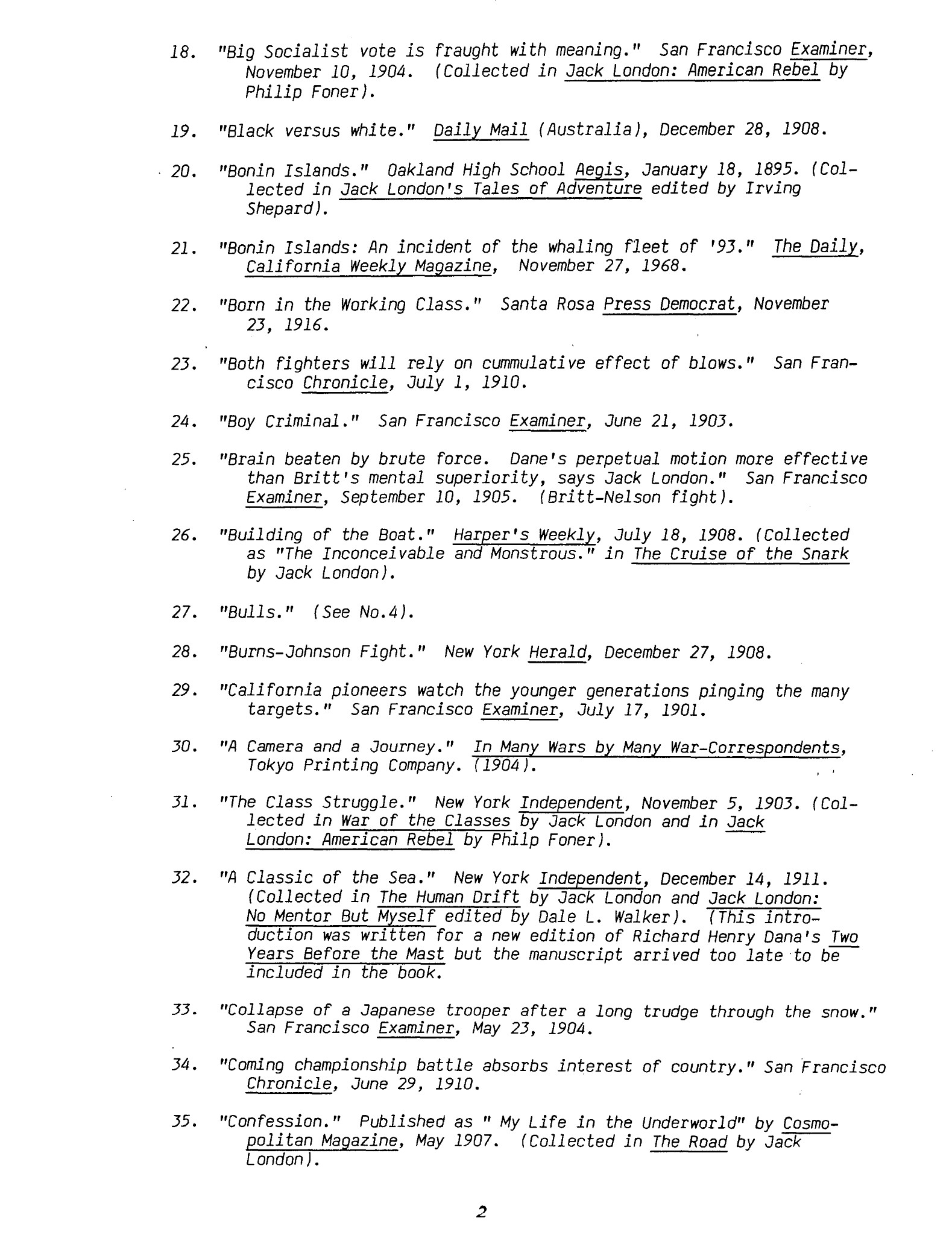 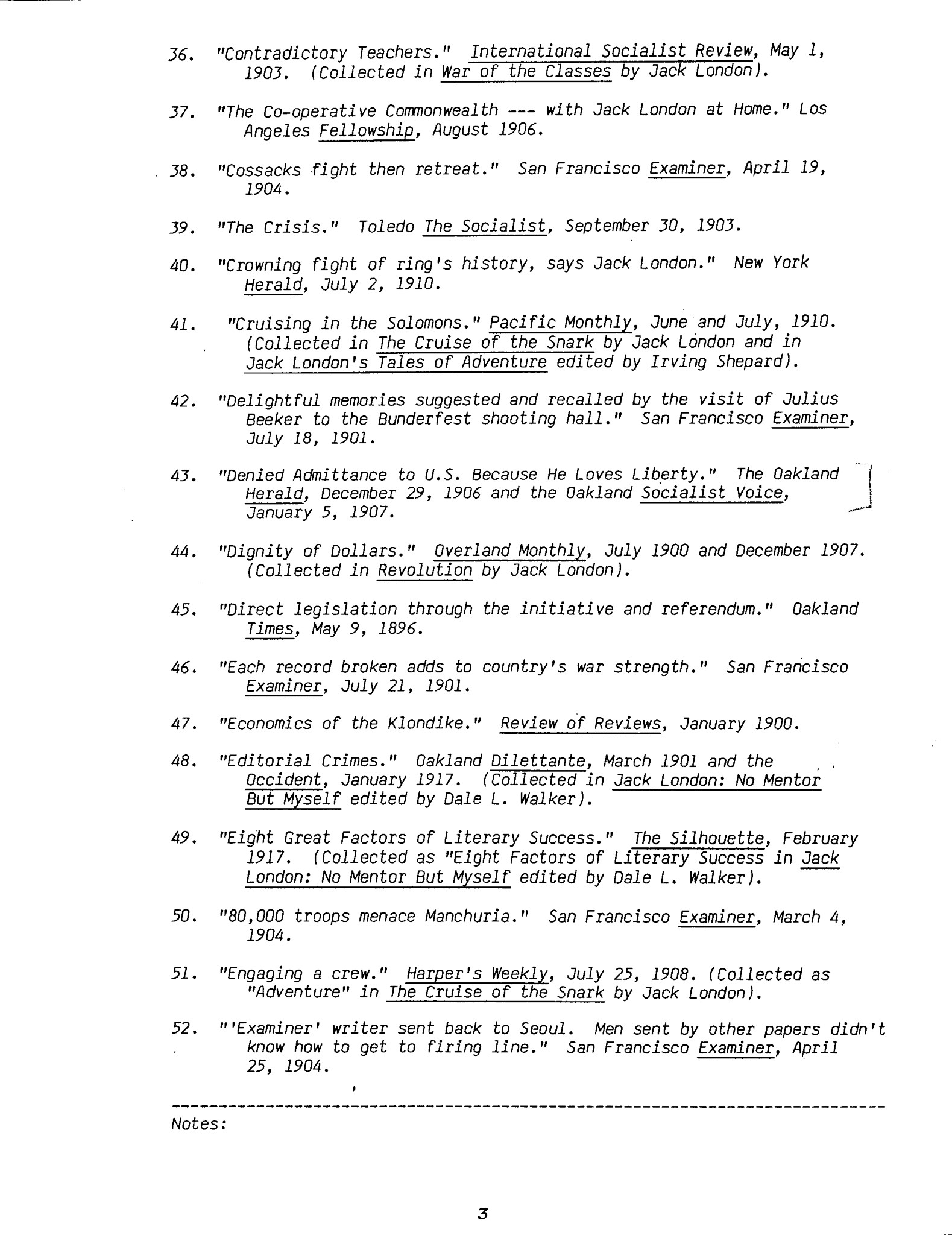 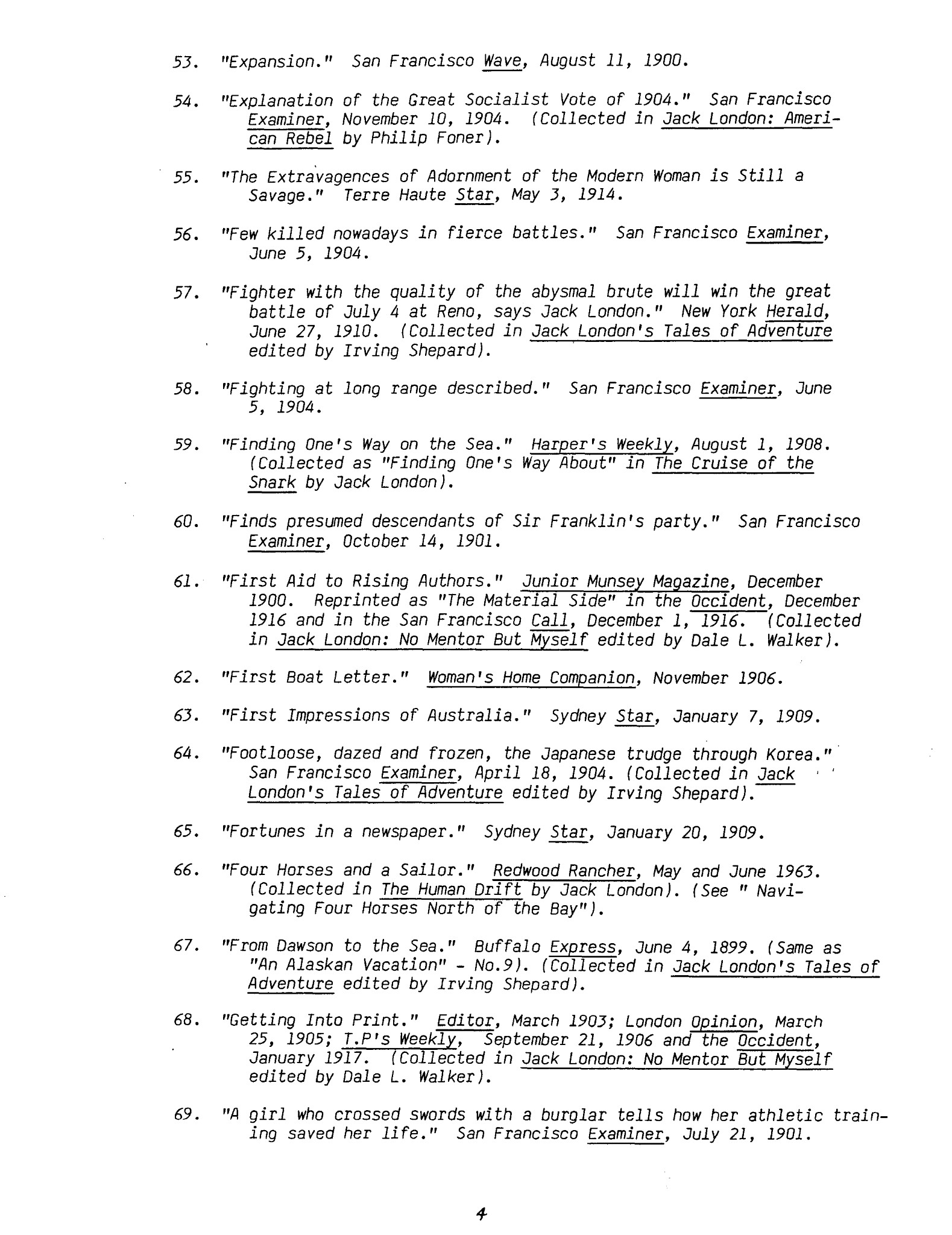 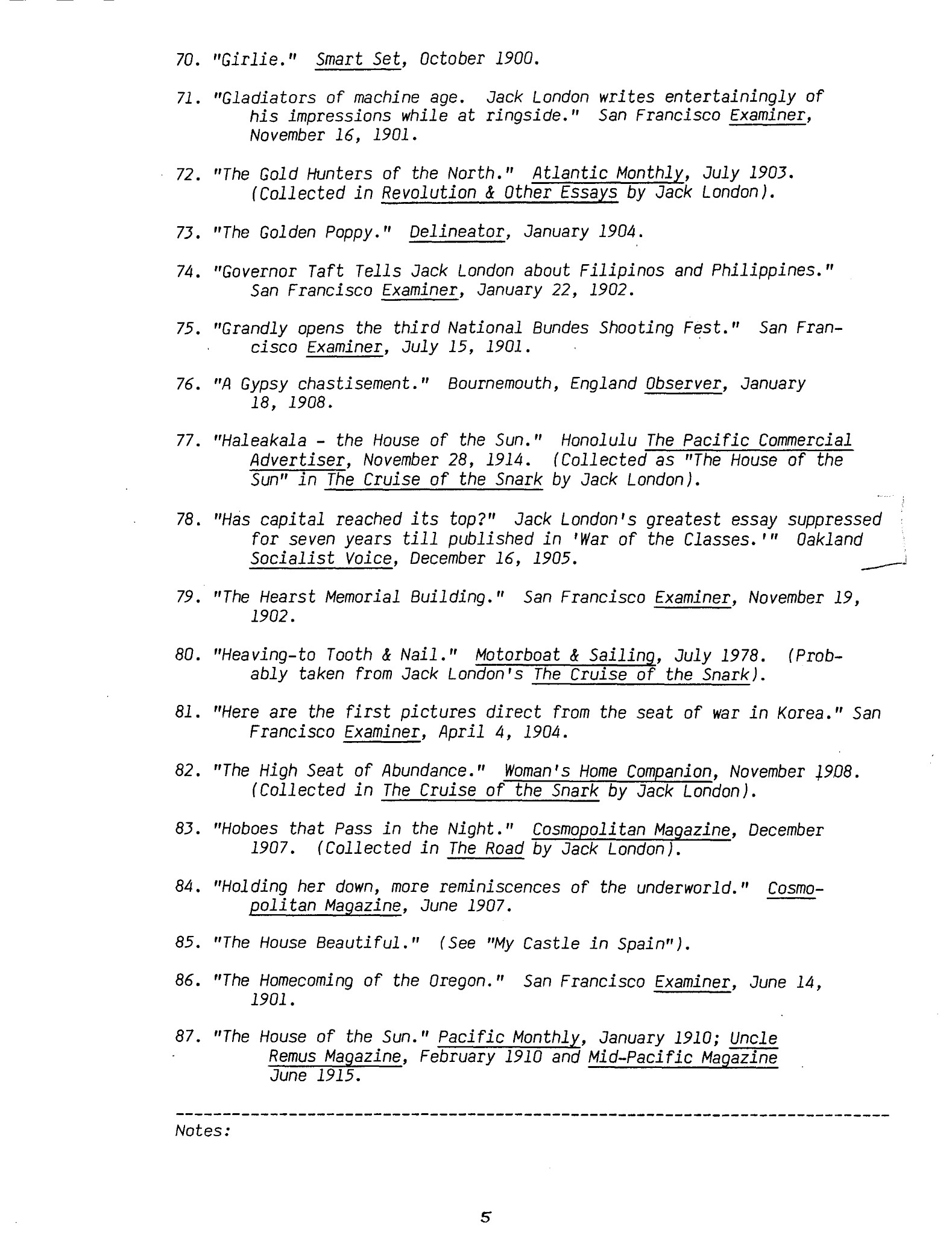 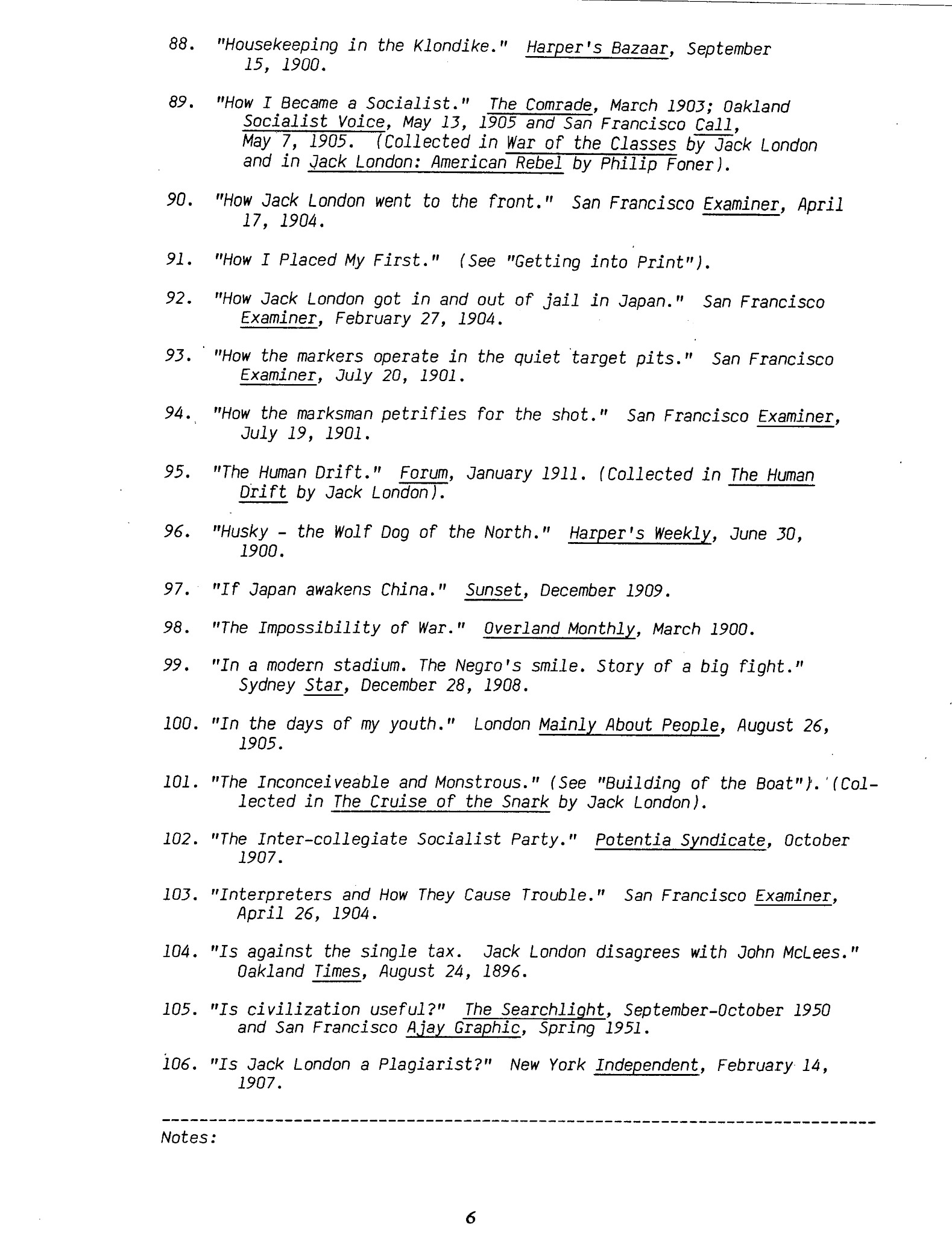 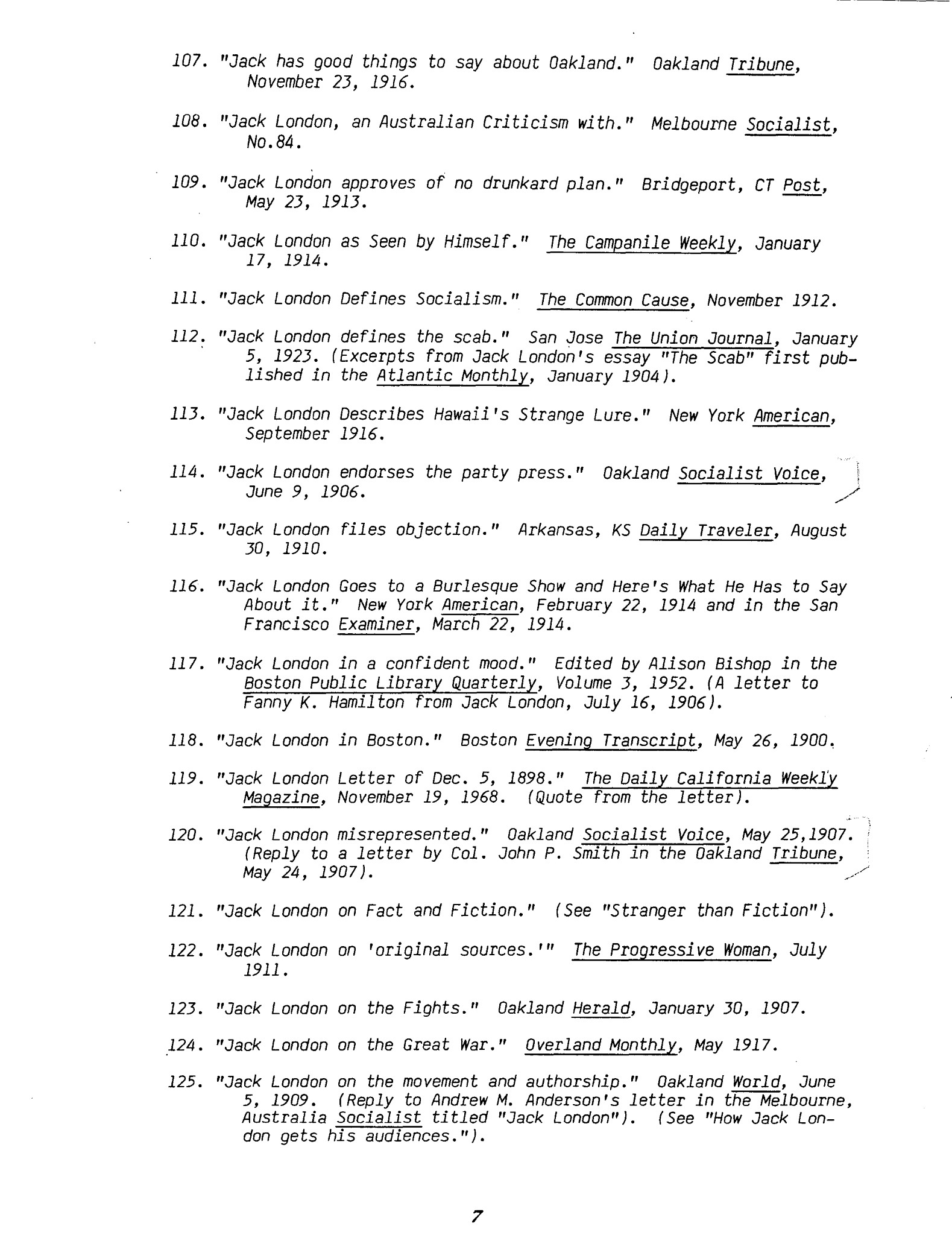 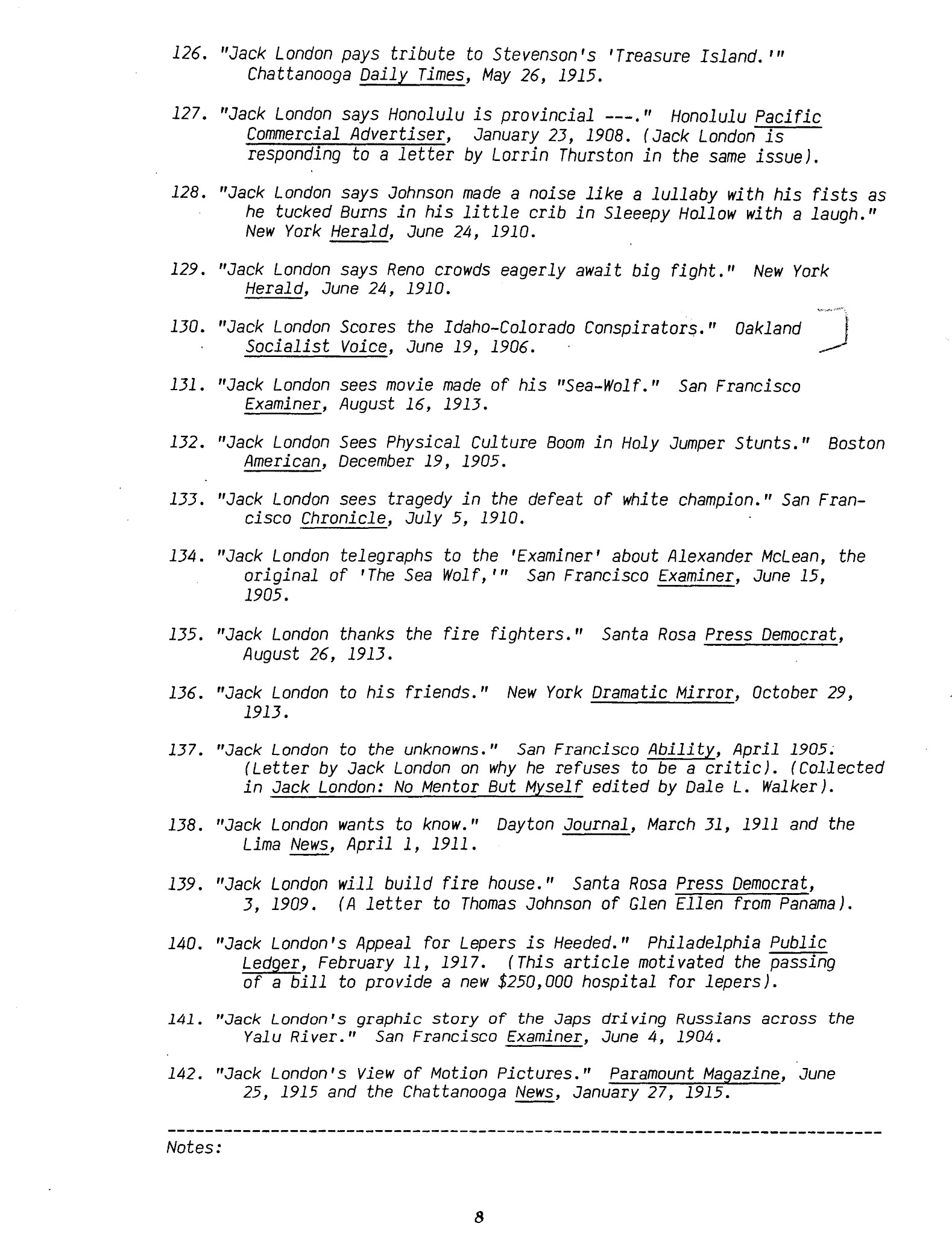 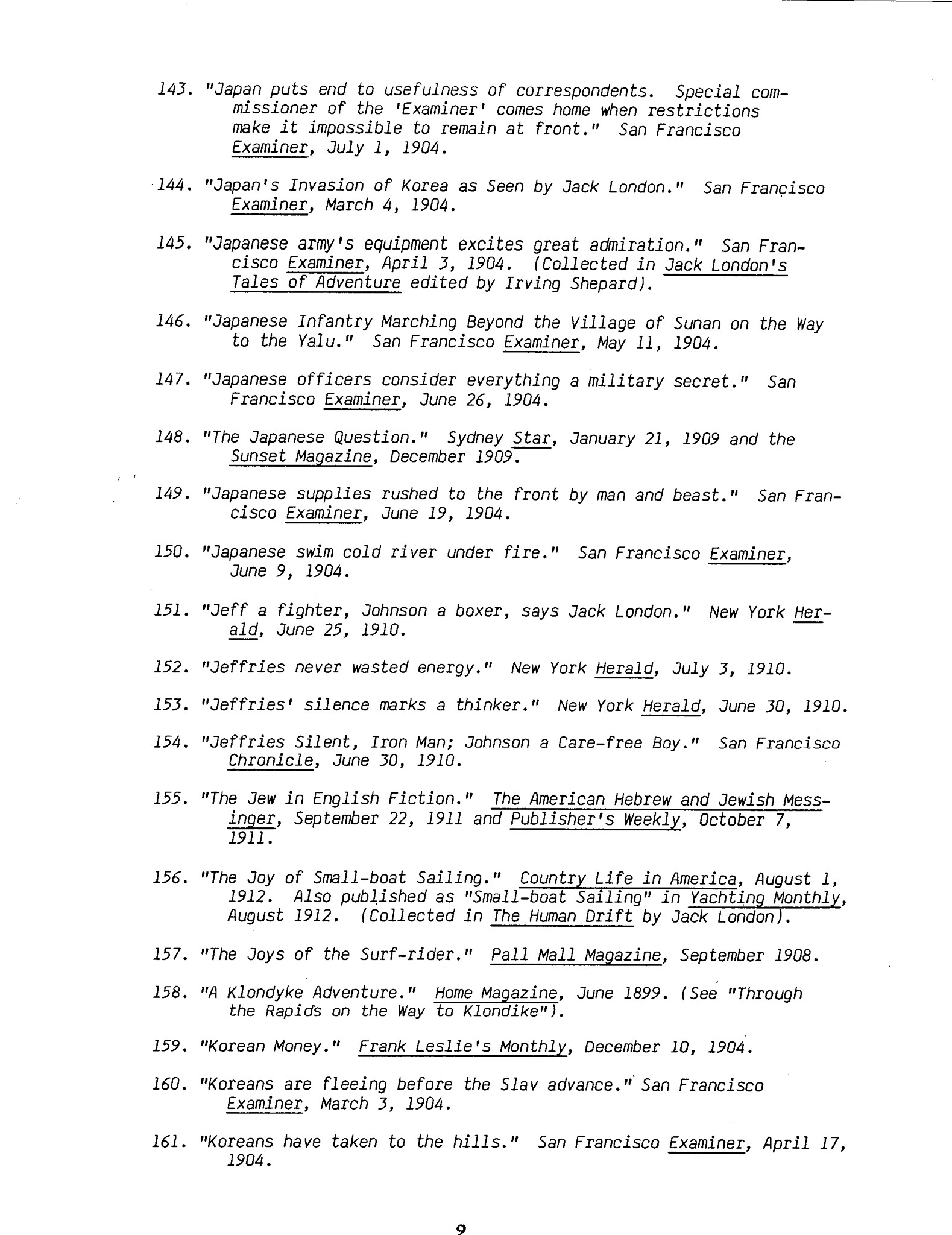 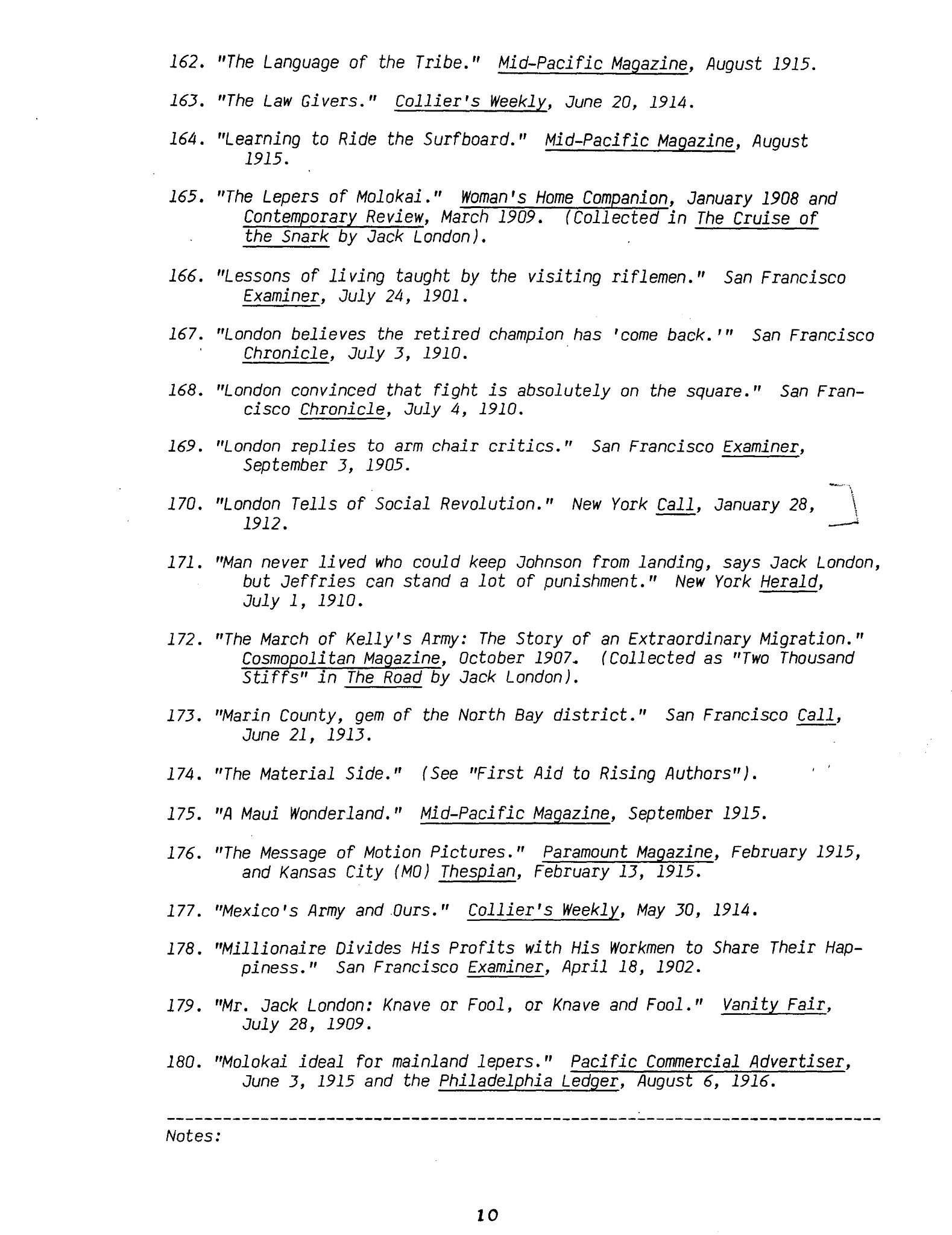 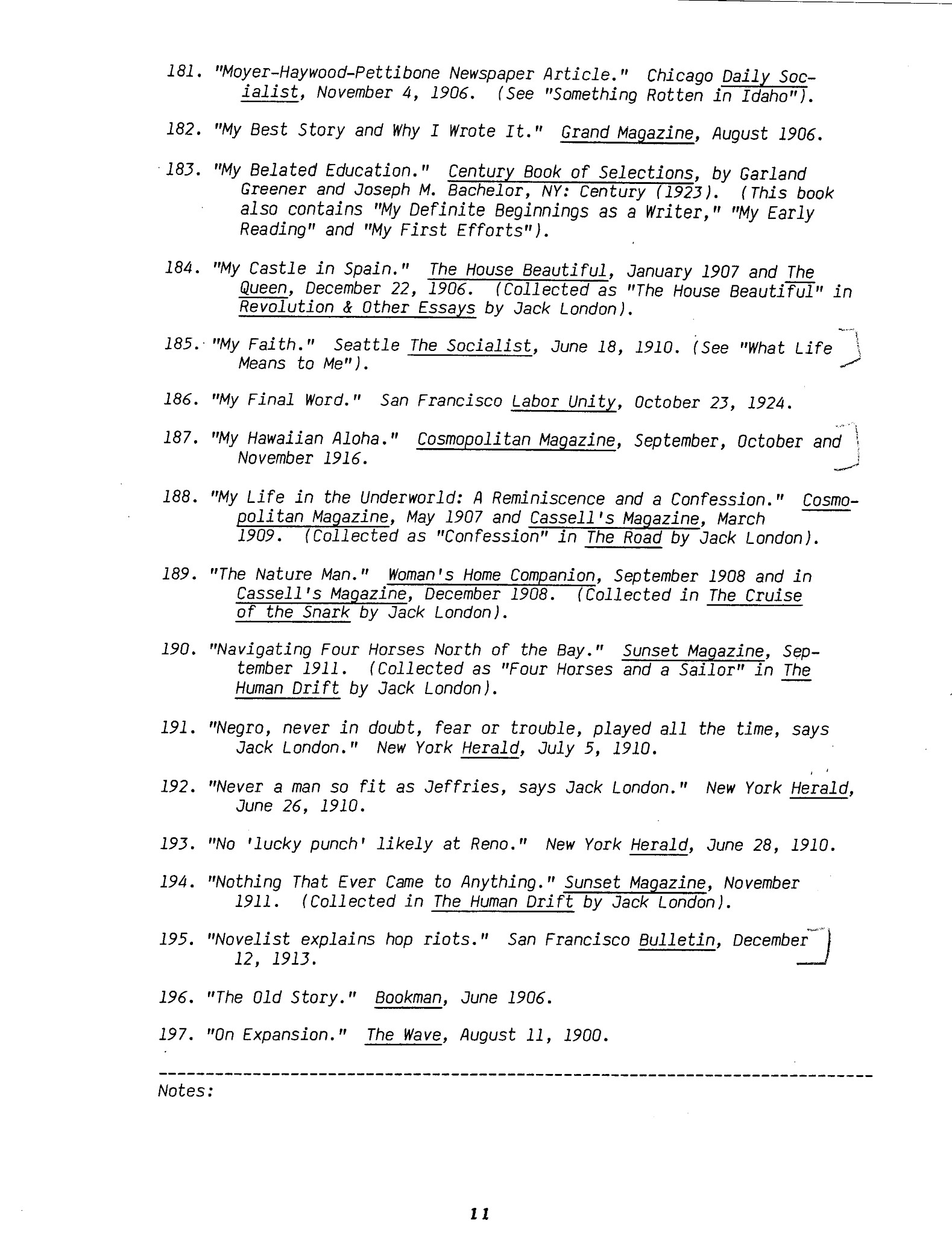 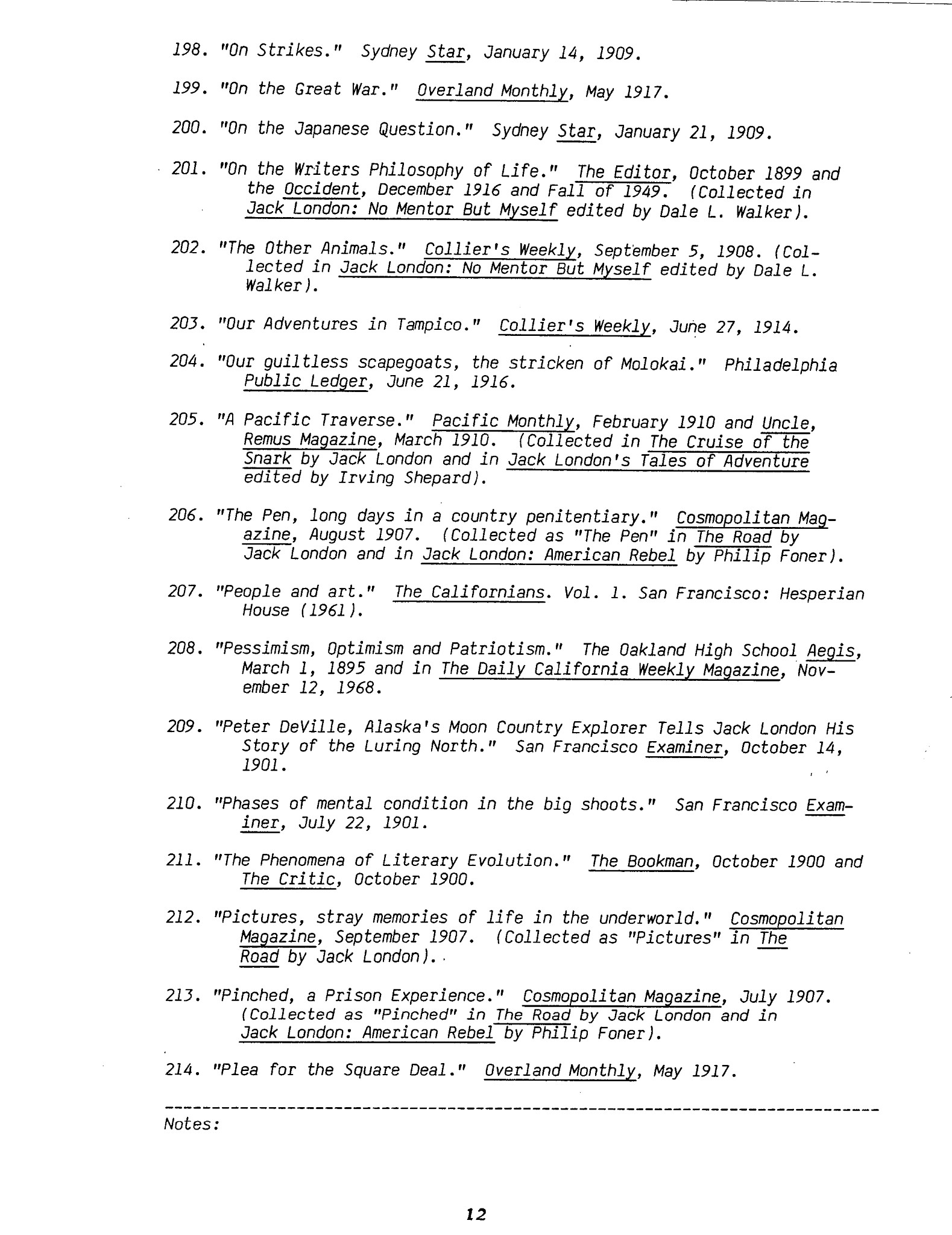 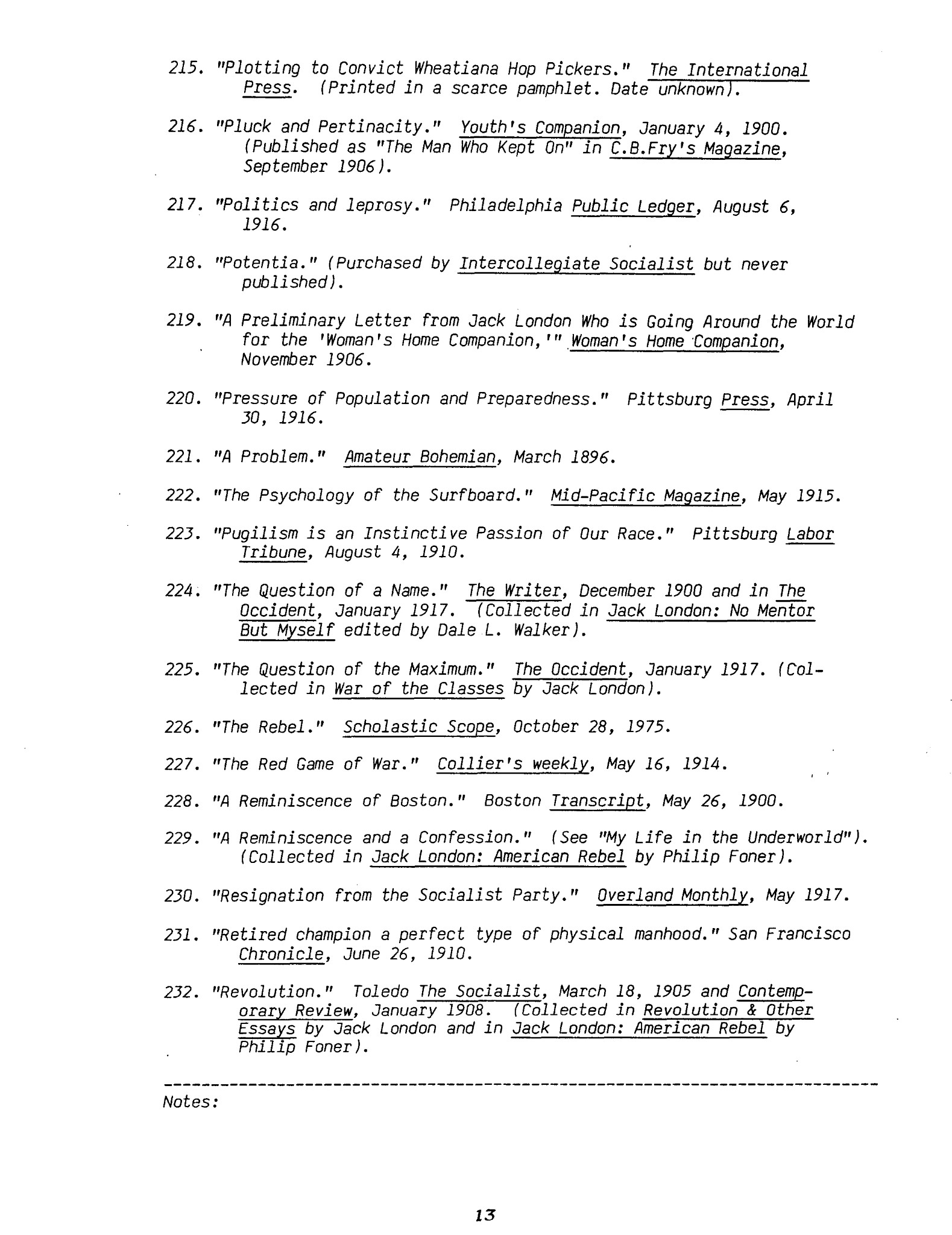 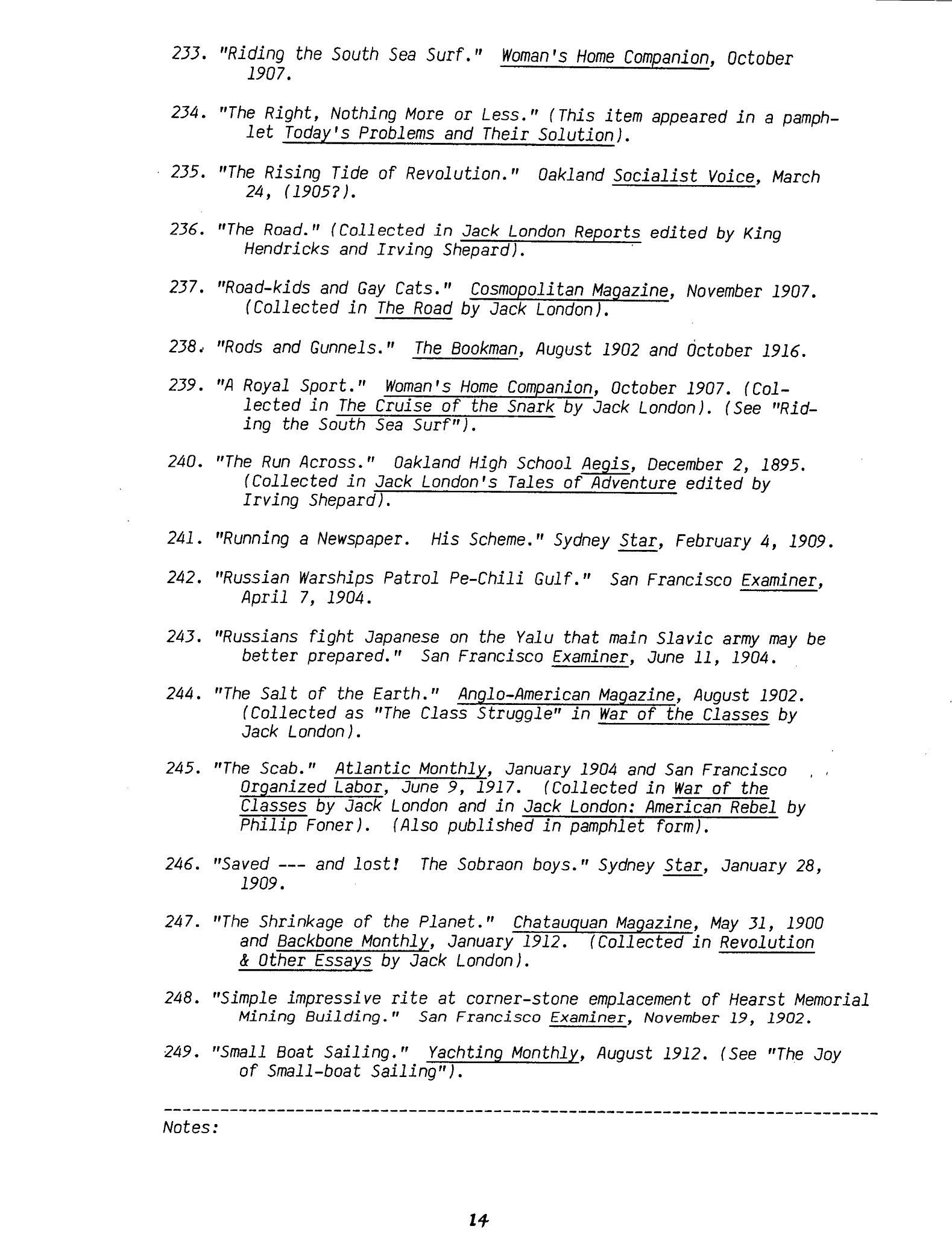 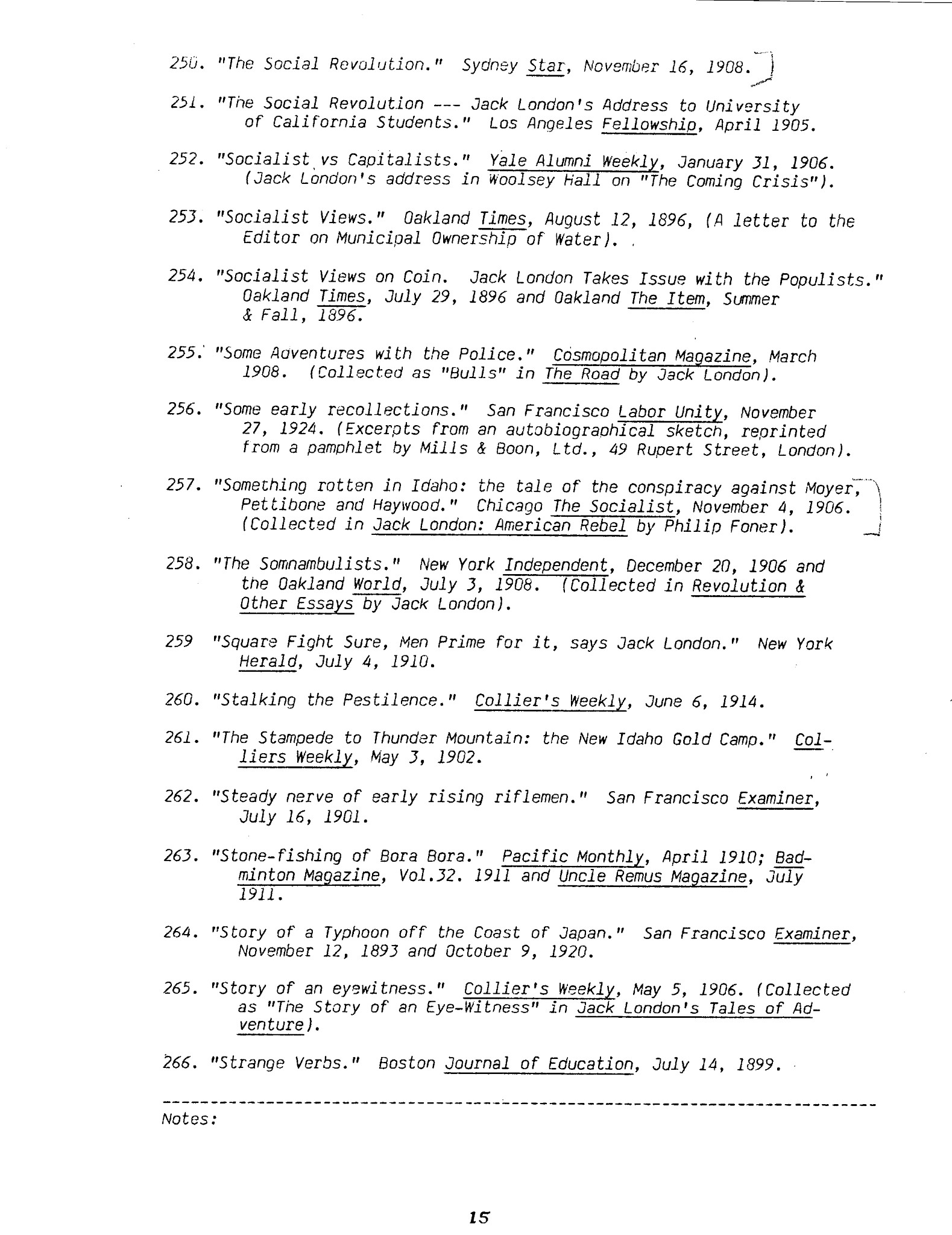 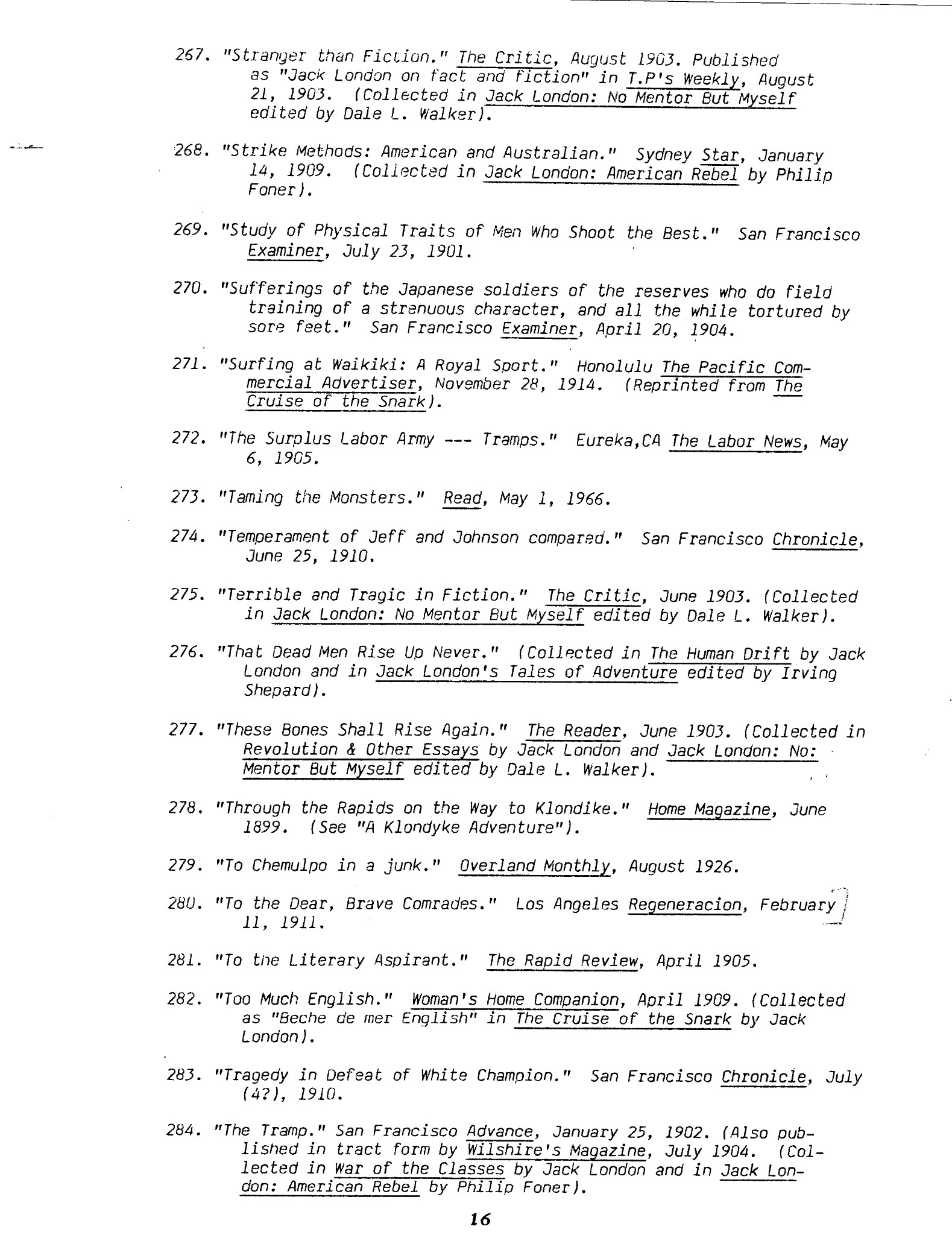 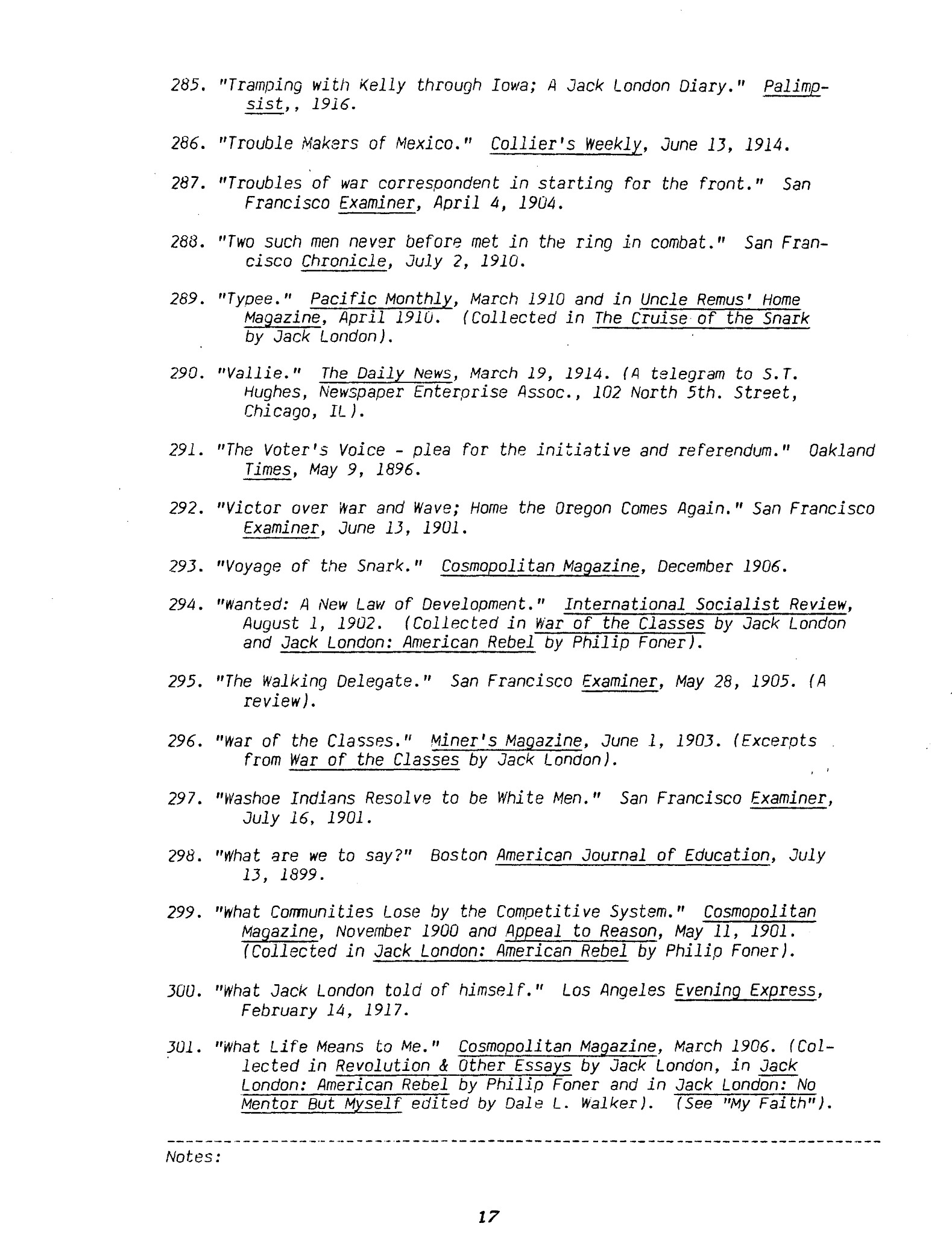 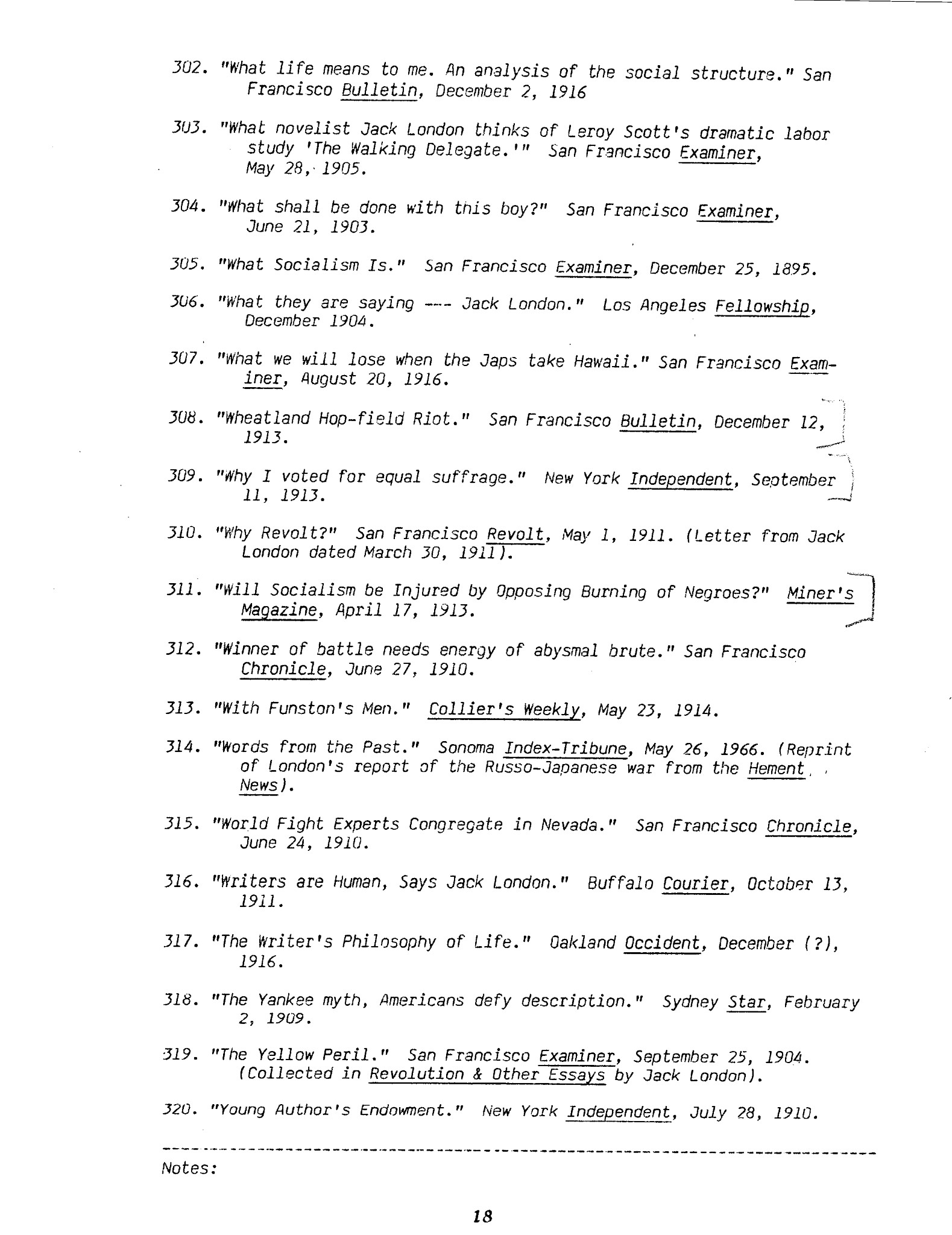 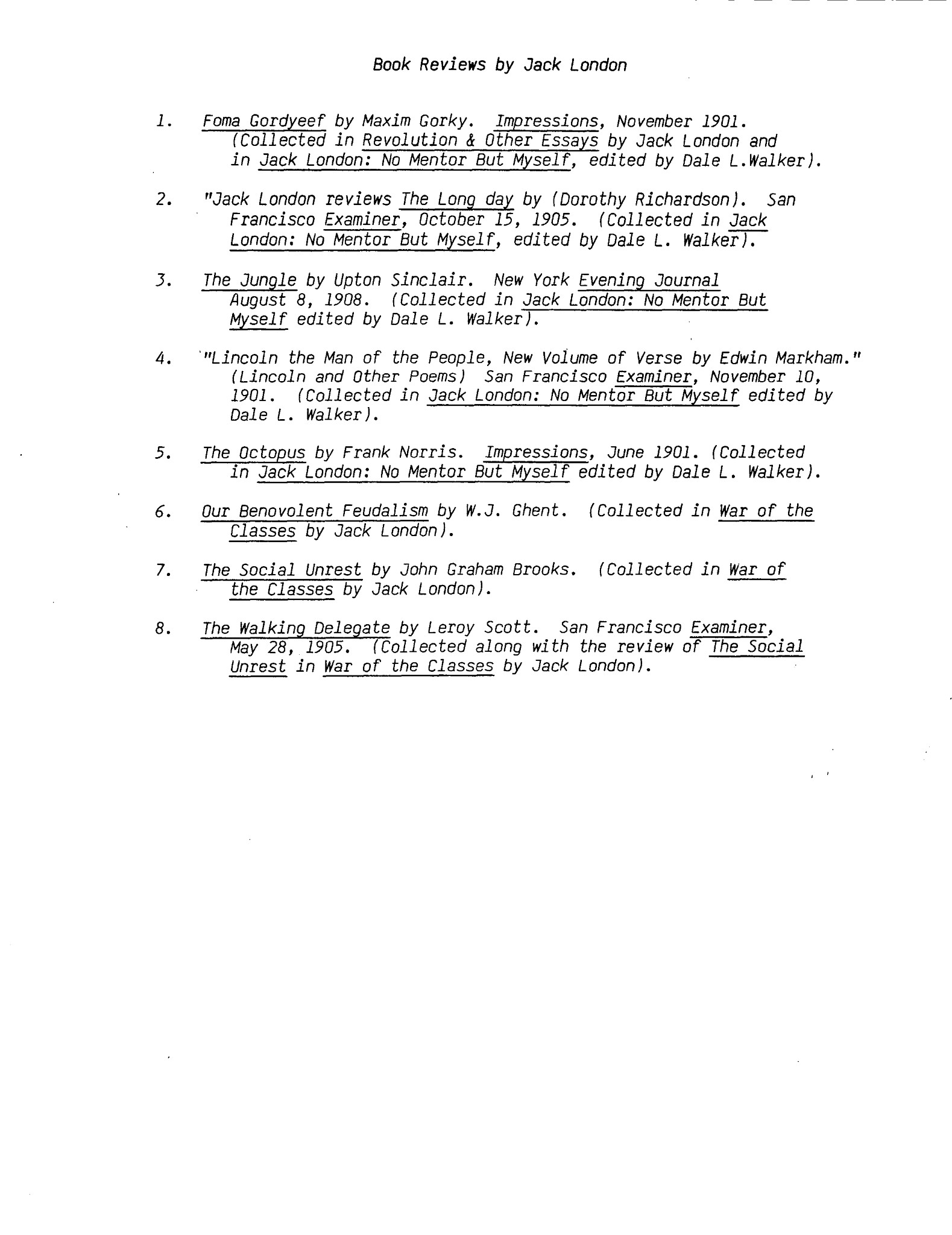 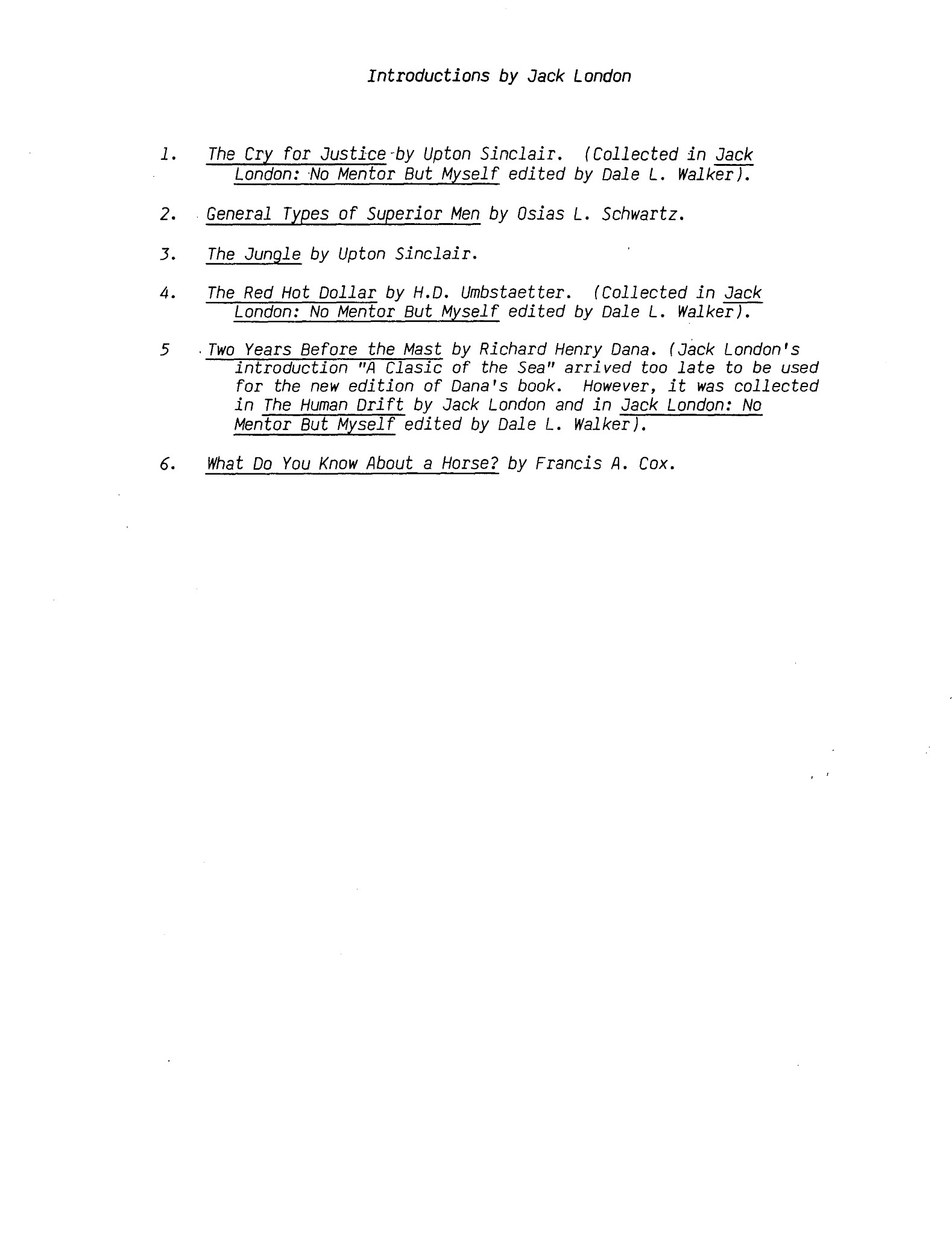 